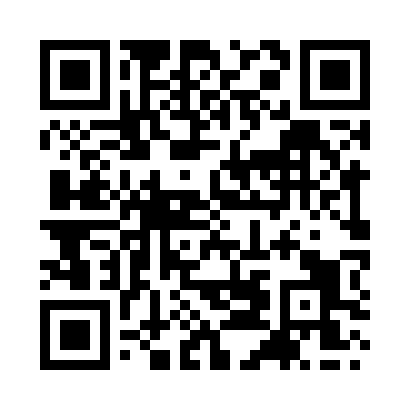 Ramadan times for Alvanley, Cheshire, UKMon 11 Mar 2024 - Wed 10 Apr 2024High Latitude Method: Angle Based RulePrayer Calculation Method: Islamic Society of North AmericaAsar Calculation Method: HanafiPrayer times provided by https://www.salahtimes.comDateDayFajrSuhurSunriseDhuhrAsrIftarMaghribIsha11Mon4:594:596:3412:214:116:096:097:4412Tue4:564:566:3212:214:126:106:107:4613Wed4:544:546:2912:204:146:126:127:4814Thu4:514:516:2712:204:166:146:147:5015Fri4:494:496:2512:204:176:166:167:5216Sat4:464:466:2212:194:196:186:187:5417Sun4:444:446:2012:194:206:206:207:5618Mon4:414:416:1712:194:226:226:227:5819Tue4:384:386:1512:194:236:236:238:0020Wed4:364:366:1312:184:246:256:258:0221Thu4:334:336:1012:184:266:276:278:0422Fri4:304:306:0812:184:276:296:298:0623Sat4:284:286:0512:174:296:316:318:0924Sun4:254:256:0312:174:306:326:328:1125Mon4:224:226:0012:174:326:346:348:1326Tue4:194:195:5812:174:336:366:368:1527Wed4:174:175:5612:164:346:386:388:1728Thu4:144:145:5312:164:366:406:408:1929Fri4:114:115:5112:164:376:416:418:2130Sat4:084:085:4812:154:386:436:438:2431Sun5:065:066:461:155:407:457:459:261Mon5:035:036:441:155:417:477:479:282Tue5:005:006:411:145:427:497:499:303Wed4:574:576:391:145:447:507:509:334Thu4:544:546:361:145:457:527:529:355Fri4:514:516:341:145:467:547:549:376Sat4:484:486:321:135:487:567:569:407Sun4:454:456:291:135:497:587:589:428Mon4:424:426:271:135:507:597:599:449Tue4:404:406:251:125:518:018:019:4710Wed4:374:376:221:125:538:038:039:49